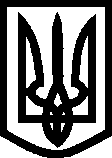 УКРАЇНА ВИКОНАВЧИЙ КОМІТЕТМЕЛІТОПОЛЬСЬКОЇ  МІСЬКОЇ  РАДИЗапорізької областіР О З П О Р Я Д Ж Е Н Н Яміського голови13.03.2017							           	  № 117-рПро план заходів із вшанування пам'яті Чабаненка В.А. у 2017 роціКеруючись ст. 42 Закону України «Про місцеве самоврядування в Україні», ураховуючи розпорядження голови обласної державної адміністрації від 09.02.2017 № 46 «Про план заходів із вшанування пам'яті Чабаненка В.А. у 2017 році», з метою відзначення у 2017 році 80-річчя з дня народження та                  3-річчя з дня смерті відомого українського вченого-мовознавця, письменника, доктора філологічних наук, академіка Академії наук Вищої школи України                   Чабаненка В.А.:Затвердити План заходів із вшанування пам’яті Чабаненка В.А. у 2017 році (далі – План заходів), що додається.Структурним підрозділам Мелітопольської міської ради та виконавчого комітету, зазначеним у Плані заходів: забезпечити виконання затвердженого Плану заходів;   2.2 інформувати про хід його виконання управління освіти Мелітопольської міської ради Запорізької області до 01.11.2017.Управлінню освіти Мелітопольської міської ради Запорізької області підготувати узагальнену інформацію про хід виконання цього розпорядження міському голові до 10.11.2017.Контроль за виконанням цього розпорядження покласти на заступника міського голови з питань діяльності виконавчих органів ради Бойко С.О.Мелітопольський міський голова 			  	                    С.А. Мінько						Додаток 					до розпорядження міського голови 					13.03.2017 № 117-рПЛАН заходів із вшанування пам'яті Чабаненка В.А. у 2017 роціОрганізувати та провести впродовж березня 2017 року в навчальних закладах тематичні виховні години, екскурсії «Наш земляк – Віктор Антонович Чабаненко», дискусії «Пам'ять про Великий Луг не вмре» (за матеріалами праці «Українська Атлантида» Чабаненка В.А.), уроки літератури рідного краю, позакласного читання за творчістю Чабаненка В.А., учнівські конференції «Фольклор Нижньої Наддніпрянщини».відповідальний – 	начальник управління 	освіти Мелітопольської міської ради Запорізької областіЄлісєєв І.А.Організувати впродовж року в навчальних закладах роботу виставки, експозиції, викладки літератури, творів та наукових робіт, присвячених життю і творчості Чабаненка В.А.	відповідальний – 	начальник управління 	освіти Мелітопольської міської ради Запорізької областіЄлісєєв І.А.Провести для слухачів Малої академії наук учнівської молоді Мелітопольської міської ради Запорізької області на відділеннях «Мовознавство», «Літературознавство, фольклористика та мистецтвознавство» науково-практичні учнівські конференції «Інтелект» (квітень 2017 року) та «Шлях у науку» (вересень 2017 року), присвятивши їх пам’яті вченого-мовознавця, письменника, фольклориста Чабаненка В.А.відповідальний – 	начальник управління 	освіти Мелітопольської міської ради Запорізької областіЄлісєєв І.А.Організувати впродовж березня 2017 року проведення культурно-просвітницьких заходів із вшанування пам’яті Чабаненка В.А.відповідальний – начальник відділу культури Мелітопольської 	міської ради Семікін М.О.Організувати впродовж березня 2017 року проведення книжкових виставок «Духом козацьким гартований», присвячених 80-річчю від дня народження Чабаненка В.А.відповідальний – начальник відділу культури Мелітопольської 	міської ради Семікін М.О.                                                               2Сприяти широкому висвітленню у засобах масової інформації пам’ятних дат із нагоди 80-річчя та вшанування пам’яті Чабаненка В.А.відповідальний – начальник інформаційного відділу Мелітопольської 	міської радиТкаченко Т.М.Керуючий справами  виконкому 				                   О.В. Дубініна                                                                                                               В.Г. ФедєчкінЄлісєєв